Name: ____________________________________________________		Date: ___________________ Class: Maroon 2	Directions: To view the powerpoint for today’s notes, go to ecampbellasuprep.weebly.com/plants.html REPRODUCTIVE STRUCTURESWhich structures are the reproductive structures of plants?Label the numbered structures in the flower below.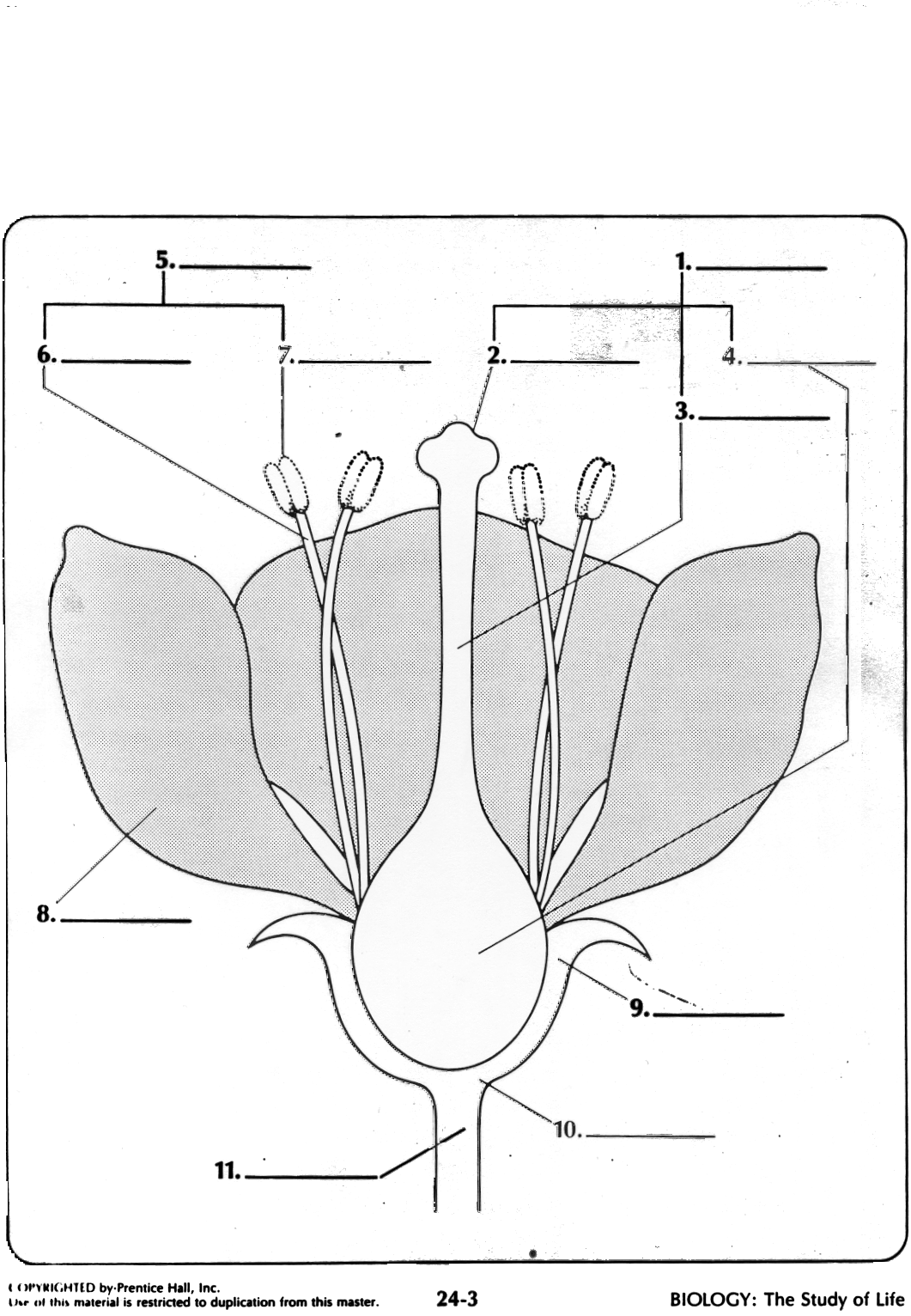 The stamen consists of two parts:  ___________________________  & ____________________The anther is where __________________The filament is a _________________The pistil (or carpel) consists of the ________________________________Meiosis occurs in _____________________ to produce _______________________________The sticky stigma _______________________________The pollen _______________________________FERTILIZATION:After pollen lands on the _________________________, a ______________________________ grows down through the ______________________________ to ______________________________The pollen tube passes through the ______________________________ into the ____________________________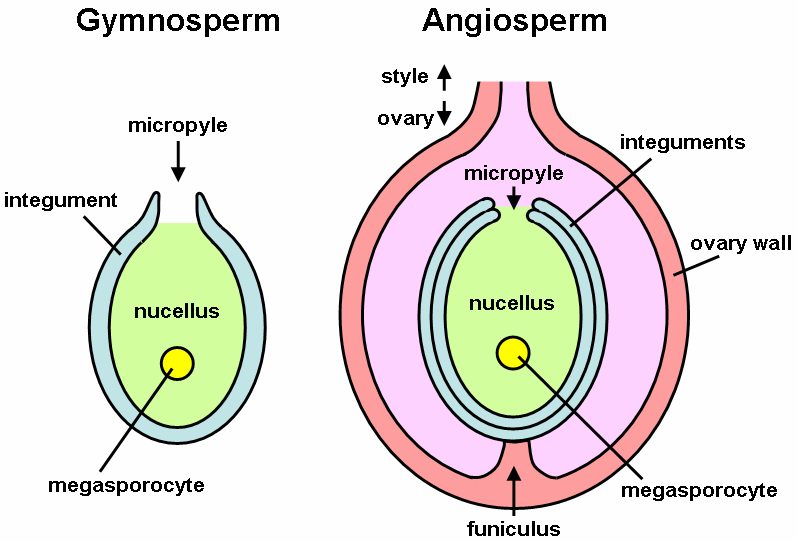 Male gametes travel ____________________________tube and ____________________________The ___________________________fuses with the ____________________________–-- ____________________________ has taken placeSEED AND FRUIT DEVELOPMENTAfter fertilization, the ____________________________ and ____________________________ fall off flower____________________________ “ripens” into a ____________________________The ____________________________ develops into ____________________________OTHER REPRODUCTIVE STRUCTURES: What do they do?Petals:Sepals:REFLECTIn which part of a flower are male gametes made?In which part of a flower are female gametes made?POLLINATION____________________________, ____________________________  or ____________________________  transfer pollen from the ____________________________  of one flower to the ____________________________ of anotherFlowers vary depending on ____________________________Pollination Vectors:Wind PollinationBees/Butterfly PollinationBird PollinationMoth PollinationFly PollinationREFLECT:After pollination, how does the male gamete reach the ovule?SEED DISPERSAL: Describe each of the following seed dispersal mechanismsSeed Dispersal MechanismsWind DispersalAnimal DispersalGravity DispersalWater DispersalHW: Cambridge Practice Questions: DUE DATE: Wednesday, April 8th, 5 pointsA plant was allowed to disperse seeds naturally. The seedlings were examined two weeks after they had started to grow. They were found to be of very different heights.Suggest three environmental factors which could have affected the height of the seedlings.The seedlings all developed from seeds of a single plant. The plants which later developed from these seedlings showed a number of inherited differences. Suggest three possible reasons for these inherited differences.The figure at the right shows a section through a bean flower.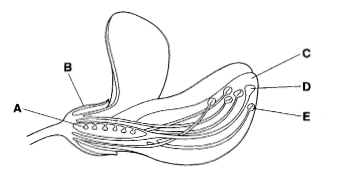 Name the parts labeled A and B.The flower is insect pollinated. Suggest how parts C, D, and E help in pollination of this flower.After pollination the ovules develop into seeds. Describe the events which occur after pollination and which result in the formation of seeds.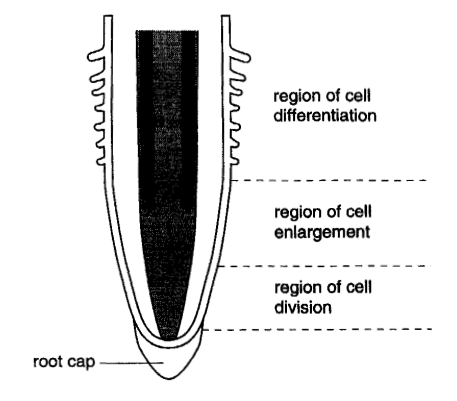 The figure at the right is a longitudinal section through a root tip showing the regions of growth and development.Distinguish between growth and development.Outlines what happens in the “region of cell division”.